Муниципальное автономное дошкольное образовательное учреждениеГородского округа Балашиха «Детский сад комбинированного вида №50» Открытое занятие по логопедии в подготовительной к школе группе. «Закрепление навыков произношения звука [ш] в разговорной речи».Подготовила и провелаучитель-логопед: Андреева М. О.Г. о. Балашиха 2017 г. 
Цель: закрепить правильное произношение звука [ш] в разговорной речи. 
Задачи:
1. Коррекционно-обучающие:
- учить детей точно и полно отвечать на вопросы;
- формировать лексико-грамматический строй;
- упражнять детей в звукобуквенном анализе и синтезе слов;
- закрепить навык произношения звука [ш] в слогах, словах, словосочетаниях, предложениях, в связной и разговорной речи. 
2. Коррекционно-развивающие:
- развитие фонематического слуха и фонематического восприятия;
- развитие внимания, памяти, воображения, логического мышления, через отгадывание загадок и постановку проблемных вопросов;
- развитие тонких движений пальцев рук. 
3. Коррекционно-воспитательные:
- формирование положительной установки на участие в занятии;
- умение слушать сверстников и логопеда;
- воспитание доброжелательных отношений, воспитание усидчивости;
- воспитывать языковое чутьё к родному языку, желание говорить правильно. 
Оборудование: компьютер , 2 записи инструментальной музыки, дидактическая логопедическая игрушка (бегемот Жужа - для выполнения артикуляционной гимнастики с биоэнергопластикой, сюжетные картинки, шарики с пружинками Су-Джок, паровозик с вагонами для определения звука в слове, ватманы с упражнениями. 
Ход занятия:
1. Организационный момент. 
- Здравствуйте, ребята. 
Поздоровайтесь с гостями. 
Каждый день всегда, везде:
На занятиях, в игре
Верно, чётко говорим, 
Никуда мы не спешим. 
Присаживайтесь. 
2. Сегодня мы с вами покажем нашим гостям, как правильно и красиво научились произносить звук [ш].
3. Артикуляционная гимнастика. 
Все ребятки по порядку
Утром делают зарядку, 
Язычок наш хочет тоже
На детишек быть похожим. 
А помогать нам в этом будет? 
(ответы детей: бегемот Жужа). 

Язычок знаком нам, дети, 
Мы его улыбкой встретим. 
Это язычок пришёл (улыбнуться, показать язычок).
Вправо он сейчас пошёл. 
Всё, что нужно увидал
И налево зашагал (упражнение «Часики»).
Погулял совсем немножко, 
Широко открыл окошко (упражнение «Бегемотики»).
Светит солнышко с утра – в гости к тётушке пора! 
Тётушка щёчка
Племянника ждёт. 
Блинчики с маком
К обеду печёт (упражнение «Блинчики»).
Кашу сварила, чай заварила, 
Даже варенья банку открыла. 
Тётушка племянничка
Весело встречает. 
Чай ему с вареньем
Тут же предлагает (упражнение «Чашечка», просунуть язык между губ и дуть на кончик языка на воображаемый пар, остужая чай).
Ах, какое вкусное, 
Сладкое варенье, (упражнение «Вкусное варенье») 
Да и кашка манная –
Просто объедение. 
Он поел совсем немножко, 
Широко открыл окошко (упражнение «Бегемотики»).
Под окошком – блл, блл, блл –
Индюки болтают. 
Индюшачьей речи
Никто не понимает. 
На качели индюки
Весело кивают. 
Покататься Язычку
«Блл, блл, блл! » - предлагают (упражнение «Качели») .
Дайте Язычку ду-ду
И ещё пять шариков
Покатать комариков! 
Надуваем шарики
«Садитесь, комарики! »(длительно произносить звук «Шшш»).
Поиграл наш Язычок, 
Лёг поспать он и молчок. 
4. Уточнение артикуляции. 
Давайте вспомним, как произносится звук «Ш». 
- Что происходит с губами, зубами, как расположен язык? 
Ответы детей. 
- А какой воздух? 
Ответы детей. 
- Что делает голос, когда мы произносим звук «Ш»: спит или песенки поёт? Приложите все руку к шее, скажем шшшш…. В домике было тихо или голос пел песни, и стенки домика дрожали? 
Ответы детей. 
- Ребята, а звук «Ш» какой он: гласный или согласный? 
- Звонкий или глухой? 
- Твёрдый или мягкий? 
Ответы детей. 
А на что похож звук «Ш» (на шипение гуся, змеи) .
- Мы с вами произносим слоги, слова, а можем ли мы увидеть звуки? 
- Нет, мы видим и пишем буквы. 
- Какой же буквой обозначается звук «Ш» на письме? 
- Давайте звук «Ш» превратим в букву Ш. 
Вместе с детьми произносим стихотворение:
Мы не можем звук увидеть, 
И не можем в руки взять. 
Звук мы можем только слышать, 
А ещё его сказать. 
Платья звукам надеваем, 
Звуки в буквы превращаем (Рисуют букву пальцем на песке) . 
5. Упражнение «Подружи звуки». Пошипите вместе с гусятами, проводя пальчиком по дорожкам от гусят до каждой гласной буквы и наоборот от гласной до гусят. Повторите каждый слог. Какие слоги получились? 

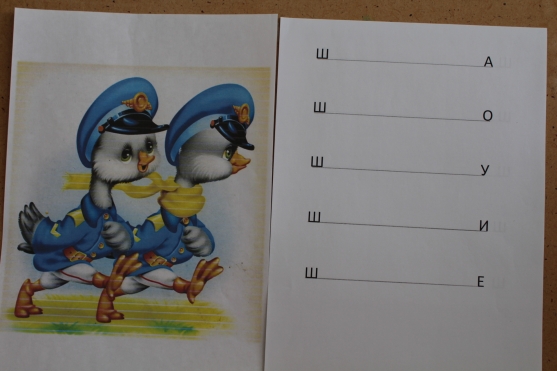 6. Пальчиковая гимнастика (с пружинками Су-Джок). 


Шёл медведь к своей берлоге
Да споткнулся на пороге
«Видно, очень мало сил
Я на зиму накопил», -
Так подумал и пошёл
Он на поиск диких пчёл. 
Все медведи-сладкоежки, 
Любят есть медок без спешки, 
А наевшись, без тревоги
До весны сопят в берлоге. 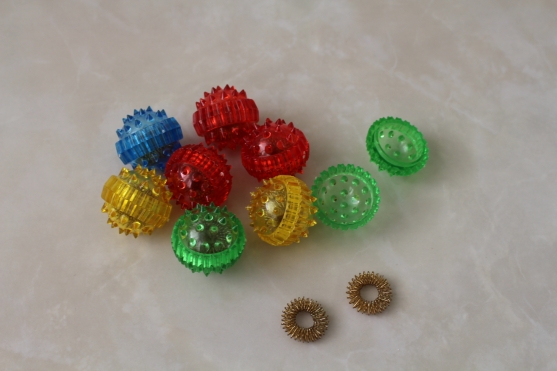 
7. А теперь, поиграем в игру «Доскажи словечко». 

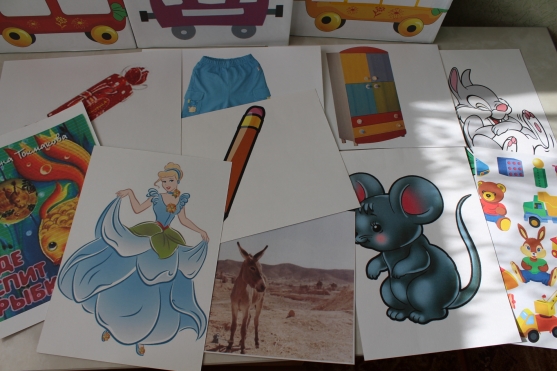 
Опираясь на картинки, назовите отгадки, выделяя звук Ш, определите, где находится звук Ш в слове: в начале, в середине или в конце слова и заселите в соответствующие домики (лотки) .
*Буду мастером таким, как наш дядя Евдоким;
Делать стулья и столы, красить двери и полы. 
А пока сестре Танюшке сам я делаю (игрушки) ;
*В подполье, в каморке живёт она в норке, 
Серая малышка, кто это?. (мышка) ;
*Из упрямства ни на шаг не продвинулся (ишак) ;
*Я рубашку сшила мишке, я сошью ему… (штанишки) ;
* Целый день поёт щегол в клетке на окошке. 
Третий год ему пошёл, а он боится… (кошки) ;
*Прицепившись к задней шине, мишка едет на… (машине) ;
* Уронила белка шишку, шишка стукнула (зайчишку) ;
* Ночью темень. Ночью тишь. Рыбка, рыбка, где ты (спишь) ;
* Вы знаете девушку эту, 
Она в старой сказке воспета. 
Работала, скромно жила, 
Не видела ясного солнышка, 
Вокруг только грязь и зола, 
А звали красавицу (Золушка) ;
*Зимой, в часы веселья
Вишу на яркой ели я. 
Стреляю, точно пушка, 
Зовут меня (хлопушка) ;
*Кто альбом раскрасит наш? 
Ну, конечно (карандаш) ;
*На меня вы посмотрите, 
Дверки можете открыть вы, 
А на полочках моих
Много нужного стоит! 
Выше всех я, как жираф:
Я большой, красивый (шкаф) .
10. Упражнение «Рифмы». Послушайте начало фразы и закончите её подходящими словами. Справиться с заданием вам помогут картинки. Последнее слово каждой фразы-рифмы должно заканчиваться слогом, повторяющимся в первой её части. Например: Шок-шок-шок, шок-шок-шок дедушка несёт мешок. 


Ши-ши-ши, ши-ши-ши- вот играют (малыши) .
Уш-уш-уш, уш-уш-уш- я приму горячий (душ) .
Аш-аш-аш, аш-аш-аш- это синий (карандаш) .
Ишни-ишни-ишни- созревают (вишни) .
Шок-шок-шок, шок-шок-шок- разбудил нас (петушок) .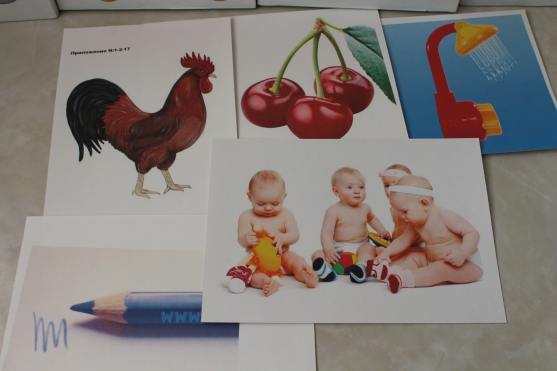 
11. Упражнение «Исправь предложение» (послушайте предложения, найдите и исправьте ошибки, с опорой на картинки на ватмане А4) .


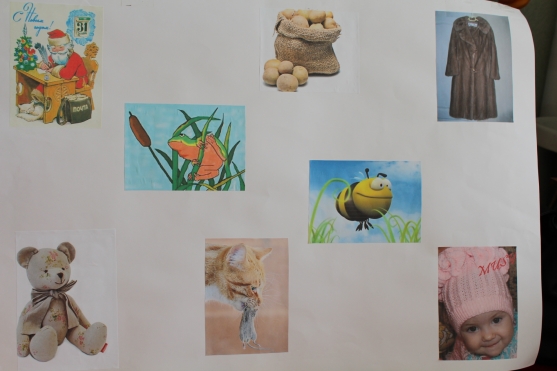 Письмо пишет дедушку. 
Наша мышка поймала кошку. 
Катушка ниток купила бабушку. 
Камешек нашёл Пашу. 
На шубу вешают вешалку. 
Камыши сидят в лягушке. 
Ландыши нашли Наташу. 
В картошку положили мешок. 
У мышки в лапах кошка. 
Маша надела голову на шапку. 
Лужайка летает над шмелем. 
Шлем надел Мишу. 
У шеи шарфик на мишке. 
Паша обводит лягушкой карандаш. 	
12. Физкультурная минутка "Мишка вылез из берлоги".
Мишка вылез из берлоги, 
Огляделся на пороге. (повороты влево-вправо) .
Потянулся он со сна:(потягивания-руки вверх) .
К нам опять пришла весна. 
Чтоб скорей набраться сил, 
Головой медведь крутил. (вращения головой) .
Наклонился взад-вперёд (наклоны вперёд-назад) .
Вот он по лесу идёт. 
Ищет мишка корешки
И трухлявые пеньки. 
В них съедобные личинки-
Для медведя витаминки. (наклоны: правой рукой коснуться левой ступни, потом наоборот) .
Наконец медведь наелся
И на брёвнышке уселся. (дети садятся) .13. Игра «Кто больше, кто меньше? » Сравните два предмета и ответьте на вопросы полным предложением. Не забывайте правильно произносить звук «Ш». Например. Кто больше: Лягушка или мартышка? Мартышка больше лягушки. Кто меньше? Лягушка меньше мартышки (даются картинки обратной величины, чем на самом деле: мартышка маленькая, а лягушка большая).


Кто больше: кошка или мошка? Кто меньше? 
Кто больше: мышка или малыш? Кто меньше? 
Кто больше: лягушка или кукушка? Кто меньше? 
Кто больше: бабушка или дедушка? Кто меньше? 
Кто больше: мишка или мартышка? Кто меньше? 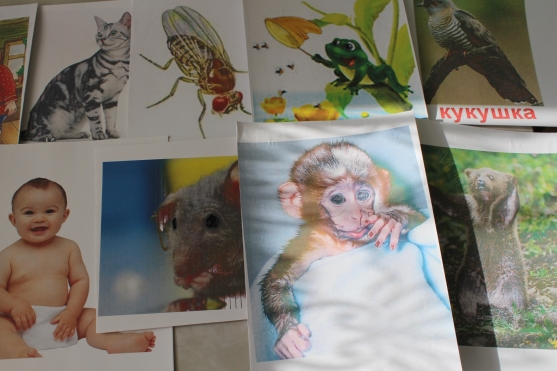 
14. Упражнение «Новые слова».
Давайте превратим одни слова в другие. 
Замените в словах первый звук на звук Ш. Например: ПАР-ШАР. 
ТАПКА-ШАПКА
ГУБЫ-ШУБЫ
ТОПОТ-ШЁПОТ
МЫЛО-ШИЛО
СПОРЫ-ШПОРЫ. 15. Игра «Кошки-мышки». Послушайте рассказ о кошке Машке, перескажите его, опираясь на картинки (цепной текст) .

У Алёши живёт кошка Машка. 
Кошка Машка ловит мышек. 
Мышки убегают от кошки. 
Кошка большая, ловкая, она догоняет мышек. 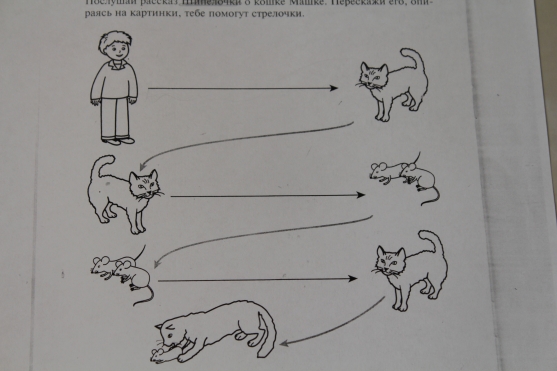 
16. Зрительная гимнастика (под музыку, логопед читает стихи, а дети выполняют глазодвигательные движения в соответствие с текстом).
Давайте выполним с вами гимнастику для глаз, ведь им тоже нужен отдых (все движения выполняются только глазами).
«Весёлая неделька».
Всю неделю по порядку, 
Глазки делают зарядку. 
В понедельник, как проснутся, 
Глазки солнцу улыбнутся, 
Вниз посмотрят на траву
И обратно в высоту. 
Во вторник часики глаза, 
Водят взгляд туда-сюда, 
Ходят влево, ходят вправо
Не устанут никогда. 
В среду в жмурки мы играем, 
Крепко глазки закрываем. 
Раз, два, три, четыре, пять, 
Будем глазки открывать. 
Жмуримся и открываем
Так игру мы продолжаем. 
По четвергам мы смотрим вдаль, 
На это времени не жаль, 
Что вблизи и что вдали
Глазки рассмотреть должны. 
В пятницу мы не зевали
Глаза по кругу побежали. 
Остановка, и опять
В другую сторону бежать. 
Хоть в субботу выходной, 
Мы не ленимся с тобой. 
Ищем взглядом уголки, 
Чтобы бегали зрачки. 
В воскресенье будем спать, 
А потом пойдём гулять, 
Чтобы глазки закалялись
Нужно воздухом дышать. 
- Без гимнастики, друзья, нашим глазкам жить нельзя! 
17.  Итог занятия. Ребята, а чем мы с вами занимались на занятии? Что вам больше всего понравилось, а что вызвало трудности? Ответы детей. 
Наше занятие подошло к концу, все очень хорошо поработали, все вы молодцы, до свидания. Прощаются с гостями и уходят. 
Список использованной литературы:
1. Автоматизация звука Ш в игровых упражнениях. Альбом дошкольника/ Л. А. Комарова. -М. : Издательство ГНОМ, 2011.-32 с. 
2. Азова Е. А., Чернова О. О. Учим звуки [ш], [ж]. Домашняя логопедическая тетрадь для детей 5-7 лет. – М. : ТЦ Сфера, 2010. – 32 с. (Игровая логопедия) .
3. Шипелочка и Жужжалочка. Логопедические игры / И. В. Баскакина, М. И. Лынская. – М. : Айрис-пресс, 2010. – 32 с. : ил. – (Популярная логопедия) .
4. Логопедия. Подготовительная группа. Разработки занятий. /Сост. О. И. Бочкарёва. – Волгоград: ИТД «Корифей». – 128 с. 
5. Интернет-ресурсы: загадки, физминутки, глазодвигательные упражнения. 
http://www.maam.ru/detskijsad/otkrytoe-zanjatie-po-logopedi-v-podgotovitelnoi-k-shkole-grupe-zakreplenienavykovproiznoshenija-zvuka-sh-v-razgovornoi-rechi.html